Presseaussendung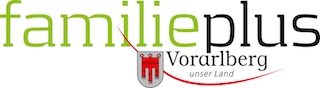 familieplus: Gemeinde WolfurtWolfurter Familien sind mit Angeboten sehr zufriedenBeliebte Spielplätze und Vereine – Wunsch nach Jugendangeboten und persönlichem AustauschWolfurt, 12. April 2022 – Die erste Familienzufriedenheitsbefragung in Wolfurt brachte erfreuliche Ergebnisse: Zwei Drittel der Familien mit Kindern bis 18 Jahre sind mit den Angeboten zufrieden bzw. sehr zufrieden. Lob gab es für Spielplätze, Vereinswesen, Veranstaltungen. Luft nach oben herrscht bei Angeboten für Jugendliche und Wohnraum. Die parallel durchgeführte zweijährliche Umfrage zu Betreuungseinrichtungen verdeutlichte den Aufholbedarf an persönlichem Austausch. Großes Plus: Viele Eltern wollen bei Projekten aktiv mitwirken.Im Dezember 2021 wurden Wolfurter Familien mit Kindern bis 18 Jahre erstmals gefragt, wie zufrieden sie mit den Angeboten in der Gemeinde sind: Ein gutes Viertel der 900 Familien nahm teil. „Wir haben viele positive Rückmeldungen erhalten, etwa dass Wolfurt eine lebenswerte Gemeinde oder ein guter Platz für Familien sei. Das motiviert uns, noch besser zu werden“, sagt Vize-Bürgermeisterin und familieplus-Teamleiterin Angelika Moosbrugger.80 Prozent der Familien gaben an, die Angebote in der Gemeinde zu kennen. Als wichtigste Informationsquellen dienen Kindergarten, Veranstaltungskalender, die „Wolfurt Info“ sowie Freunde und Familie. Zwei Drittel sind mit den Angeboten zufrieden bzw. sehr zufrieden. Besonders gut an kommen Spielplätze, Vereine, Veranstaltungen, die Bücherei, Ganztagsbetreuung, die Purzelbaumgruppe für Kleinkinder und Gutscheine für verschiedene Anlässe. Ein Drittel wünscht sich mehr Freizeitangebote für Jugendliche, Sportmöglichkeiten ohne Leistungsdruck, Wohnflächen und Treffpunkte. Wunsch nach persönlichem AustauschParallel dazu waren Eltern mit Kindern von 0 bis 6 Jahre aufgerufen, die Kinderbetreuungs-einrichtungen zu bewerten. Dabei wurde der pandemiebedingte Mangel an persönlichem Austausch zwischen Eltern und Pädagog:innen deutlich. „Mit einfachen Maßnahmen wie Stehtischen bei den Eingängen wollen wir das wieder unkompliziert ermöglichen“, sagt Angelika Moosbrugger. Zudem wächst das Angebot an Mittagstischen für die ganze Familie, „was sehr gut angenommen wird“. Gemeinsam mit der Ernährungswissenschaftlerin und Pädagogin Angelika Stöckler wird die Essenssituation aller Einrichtungen laufend verbessert.  Seit sechs Jahren ist Wolfurt im Landesprogramm familieplus aktiv, um sämtliche Lebensbereiche von Familien weiter zu verbessern: Dazu gehören Bereiche wie Freizeit, Bildung, Mobilität, Integration, Kinderbetreuung u. v. m. Um Status quo und Bedarf zu erheben, führt die Gemeinde regelmäßig Umfragen durch. Rund 900 Familien mit insgesamt 1.806 Kindern von 0 bis 18 Jahren leben aktuell in Wolfurt. Freude über aktive Beteiligung„Wir freuen uns auch über das große Interesse zahlreicher Mütter und Väter, die sich aktiv an den Projekten wie dem ‚Lerncafé‘, ‚Gesunde Jause‘ usw. beteiligen wollen. So hoffen wir, den pandemiebedingten Engpass wieder wettmachen und unseren Familien einen Mehrwert für Alltag und Freizeit bieten zu können“, betont Angelika Moosbrugger.Infos: www.wolfurt.at und www.familieplus.at Bildtexte:familieplus-Wolfurt-Kinderbetreuung.jpg: Mit der Kinderbetreuung sind die Wolfurter Familien zufrieden. Nach Corona wünschen sie sich jedoch verstärkt wieder persönlichen Austausch. familieplus-Wolfurt-Herbstmarkt.jpg: Veranstaltungen im Ort – wie der Herbstmarkt – kommen bei den Wolfurter Familien besonders gut an.familieplus-Wolfurt-Kinder.jpg: Mit dem Angebot in der Gemeinde sind Wolfurts Familien zufrieden bzw. sehr zufrieden.familieplus-Wolfurt-Spielplatz.jpg: Beliebte Treffpunkte der Wolfurter Familien sind die Spielplätze.(Fotos: Gemeinde Wolfurt. Verwendung honorarfrei zur redaktionellen Berichterstattung über die Gemeinde Wolfurt. Angabe des Bildnachweises ist Voraussetzung.)Rückfragehinweis:Gemeindeamt Wolfurt, Magdalena Feistenauer, Telefon 05574/6840-46, magdalena.feistenauer@wolfurt.atPzwei. Pressearbeit, Daniela Kaulfus, Telefon 05574/44715-28, daniela.kaulfus@pzwei.at 